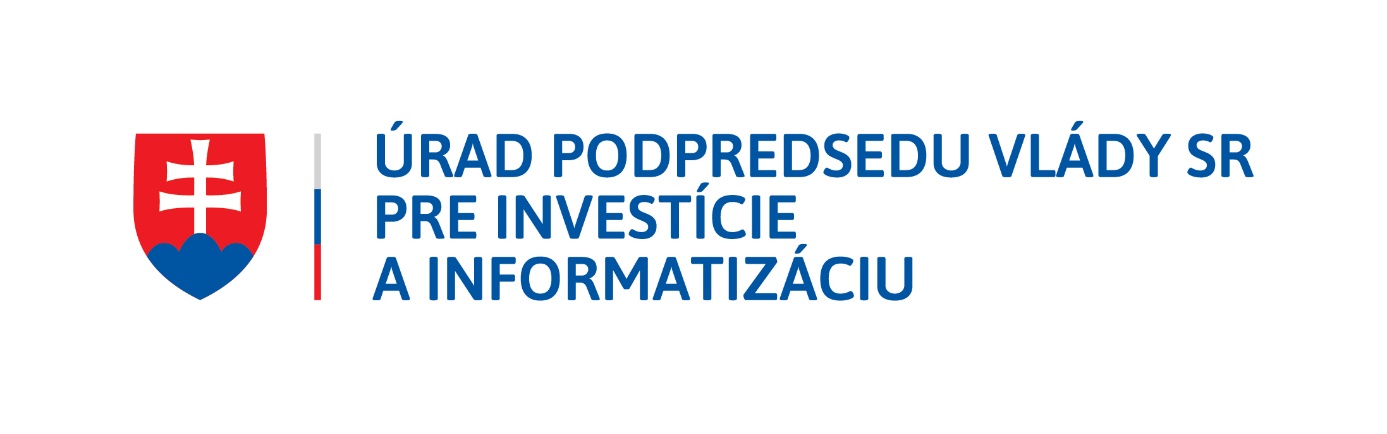 Obci Klenová bol poskytnutý regionálny  príspevok zÚRADU  PODPREDSEDU   VLÁDY   SR    PRE   INVESTÍCIE A INFORMATIZÁCIU vo výške 1800,- €   z  na projektovú dokumentáciu – Rekonštrukcia miestnej komunikácie v obci Klenová.